Matematyka klasa V i VaTemat: Tabliczka mnożenia - ćwiczenia.Podobnie jak na poprzedniej lekcji poćwicz tabliczkę mnożenia wykonując zadania z karty pracy. Pamiętaj, żeby nie korzystać z kalkulatora.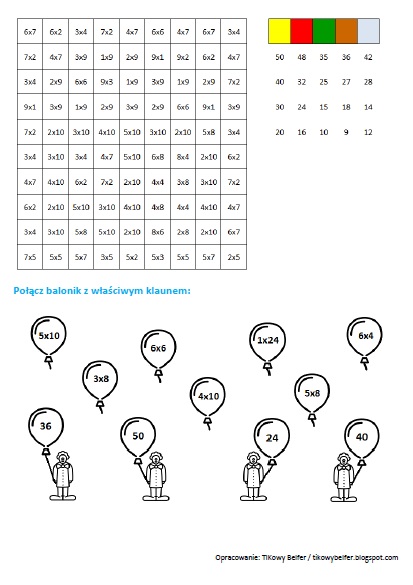 